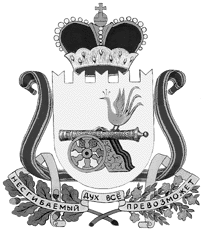 администрация муниципального образования«Вяземский район» смоленской областиПОСТАНОВЛЕНИЕот 17.12.2020 № 1837В соответствии с требованиями статьи 8.2 Федерального закона                        от 26.12.2008 № 294-ФЗ «О защите прав юридических лиц и индивидуальных предпринимателей при осуществлении государственного контроля (надзора) и муниципального контроля», постановлением Правительства Российской Федерации от 26.12.2018 № 1680 «Об утверждении общих требований к организации и осуществлению органами государственного контроля (надзора), органами муниципального контроля мероприятий по профилактике нарушений обязательных требований, требований, установленных муниципальными правовыми актами», руководствуясь Федеральным законом от 06.10.2003                    № 131-ФЗ «Об общих принципах организации местного самоуправления в Российской Федерации», областным законом от 08.07.2015 № 102-з «О порядке осуществления муниципального земельного контроля на территории Смоленской области», Уставом муниципального образования «Вяземский район» Смоленской области, Администрация муниципального образования «Вяземский район» Смоленской области постановляет:1. Утвердить Программу профилактики нарушений обязательных требований, требований, установленных муниципальными правовыми актами, в сфере осуществления муниципального земельного контроля в отношении земельных участков, расположенных на территории муниципального образования «Вяземский район» Смоленской области на 2021 год, согласно приложению.2. Комитету по архитектуре и землеустройству Администрации муниципального образования «Вяземский район» Смоленской области       (Волков В.Б.) обеспечить выполнение Программы профилактики нарушений обязательных требований, требований, установленных муниципальными правовыми актами, в сфере осуществления муниципального земельного контроля в отношении земельных участков, расположенных на территории муниципального образования «Вяземский район» Смоленской области                   на 2021 год.3. Опубликовать настоящее постановление в газете «Вяземский вестник» и разместить на сайте Администрации муниципального образования «Вяземский район» Смоленской области.4. Контроль исполнения данного постановления возложить на заместителя Главы муниципального образования «Вяземский район» Смоленской области Алимова В.И.Глава муниципального образования«Вяземский район» Смоленской области	                                        И.В. ДемидоваПриложение к постановлению Администрации
 муниципального образования «Вяземский район» Смоленской области
от «17» 12.2020 №1837Программа профилактики нарушений обязательных требований, требований, установленных муниципальными правовыми актами, в сфере осуществления муниципального земельного контроля в отношении земельных участков, расположенных на территории муниципального образования «Вяземский район» Смоленской области на 2021 год1. Общие положения1.1. Настоящая Программа разработана в целях организации проведения Администрацией муниципального образования «Вяземский район» Смоленской области профилактики нарушений требований земельного законодательства, установленных законодательством Российской Федерации, законодательством Смоленской области, муниципальными нормативными правовыми актами муниципального образования «Вяземский район» Смоленской области, в соответствии с Земельным кодексом Российской Федерации, Федеральным законом от 24.07.2002 № 101-ФЗ «Об обороте земель сельскохозяйственного назначения», Федеральным законом от 06.10.2003 № 131-ФЗ «Об общих принципах организации местного самоуправления в Российской Федерации», Федеральным законом от 26.12.2008 № 294-ФЗ «О защите прав юридических лиц и индивидуальных предпринимателей при осуществлении государственного контроля (надзора) и муниципального контроля», постановлением Правительства Российской Федерации от 26.12.2018 № 1680 «Об утверждении общих требований к организации и осуществлению органами государственного контроля (надзора), органами муниципального контроля мероприятий по профилактике нарушений обязательных требований, требований, установленных муниципальными нормативными правовыми актами», Административным регламентом по осуществлению муниципального земельного контроля на территории муниципального образования «Вяземский район» Смоленской области, утвержденным постановлением Администрации муниципального образования «Вяземский район» Смоленской области                            от 26.07.2019 № 1267, в целях предупреждения возможного нарушения  органами государственной власти, органами местного самоуправления, юридическими лицами, их руководителями и иными должностными лицами, индивидуальными предпринимателями, гражданами (далее – подконтрольные субъекты) обязательных требований земельного законодательства и снижения рисков причинения ущерба охраняемым законом ценностям.1.2. Мероприятия по профилактике нарушений обязательных требований, установленных муниципальными нормативными правовыми актами, в сфере осуществления муниципального земельного контроля в отношении земельных участков, расположенных на территории муниципального образования «Вяземский район» Смоленской области, осуществляется комитетом по архитектуре и землеустройству Администрации муниципального образования «Вяземский район» Смоленской области.1.3. Предостережения о недопустимости нарушения (неисполнения) обязательных требований, требований, установленных муниципальными нормативными правовыми актами в сфере земельного законодательства, в соответствии с частями 5-7 статьи 8.2 Федерального закона от 26.12.2008                        № 294-ФЗ «О защите прав юридических лиц и индивидуальных предпринимателей при осуществлении государственного контроля (надзора) и муниципального контроля» выдаются комитетом по архитектуре и землеустройству Администрации муниципального образования «Вяземский район» Смоленской области, если иной порядок не установлен настоящим Федеральным законом.2. Анализ и оценка состояния подконтрольной сферы2.1. Профилактика нарушений обязательных требований земельного законодательства проводится в рамках осуществления муниципального земельного контроля.2.2. Подконтрольными субъектами профилактических мероприятий при осуществлении муниципального земельного контроля являются физические лица, юридические лица, индивидуальные предприниматели.2.3. Целями настоящей Программы являются:1) предупреждение нарушений подконтрольными субъектами обязательных требований земельного законодательства Российской Федерации, требований, установленных муниципальными правовыми актами, устранение причин, факторов и условий, способствующих нарушениям таких требований;2) создание мотивации к добросовестному поведению подконтрольных субъектов;3) повышение эффективности использования и охраны земельных участков;4) снижение уровня ущерба охраняемым законом ценностям.2.4. Задачами настоящей Программы являются:1) выявление причин, факторов и условий, способствующих нарушениям обязательных требований, разработка мероприятий, направленных на их устранение;2) повышение правосознания и правовой культуры органов местного самоуправления, юридических лиц, индивидуальных предпринимателей, граждан и участников земельных отношений;3) укрепление системы профилактики нарушений обязательных требований земельного законодательства Российской Федерации.2.5. Обязательные требования земельного законодательства Российской Федерации, требования, установленные муниципальными правовыми актами, оценка соблюдения которых является предметом муниципального земельного контроля это:1) использование земельного участка по целевому назначению в соответствии с разрешенным видом использования;2) соблюдение порядка, исключающего самовольное занятие земельного участка или использование его без оформленных в установленном порядке правоустанавливающих документов;3) своевременное выполнение обязанностей по приведению земель в состояние пригодное для использования по целевому назначению или их рекультивации после разработки месторождений полезных ископаемых (включая общераспространенные полезные ископаемые), строительных, лесозаготовительных, изыскательских и иных работ, ведущихся с нарушением почвенного слоя, в том числе работ, осуществляемых для внутрихозяйственных и собственных надобностей;4) выполнение требований по предотвращению уничтожения, самовольного снятия и перемещения плодородного слоя почвы, а также порчи земель в результате нарушения правил обращения с пестицидами, агрохимикатами или иными опасными для здоровья людей и окружающей среды веществами, отходами производства и употребления;5) исполнение предписаний по вопросам соблюдения земельного законодательства Российской Федерации и устранения нарушений в области земельных отношений, вынесенных специалистом комитета по архитектуре и землеустройству Администрации муниципального образования «Вяземский район» Смоленской области, ответственным за проведение муниципального земельного контроля;6) сохранение межевых знаков, границ земельного участка;7) выполнение иных требований земельного законодательства Российской Федерации по вопросам использования и охраны земель.2.6. Краткий анализ текущего состояния подконтрольной среды                                за 2020 год:В рамках исполнения ежегодного плана проведения проверок и проведения внеплановых выездных проверок юридических лиц, индивидуальных предпринимателей, физических лиц в 2020 году муниципальный земельный контроль осуществлялся одним инспектором, которым были проведены 53 проверки. В результате проведенных проверочных мероприятий выявлены 47 нарушений законодательства Российской Федерации.Исходя из выше изложенного, можно сделать вывод об эффективности проводимых профилактических работ по информированию землепользователей о необходимости исполнения обязательных требований, требований, установленных муниципальными правовыми актами на территории муниципального образования «Вяземский район» Смоленской области.2.7. Реализация настоящей Программы рассчитана на 2021 год.3. Цели и задачи проведения профилактической работы3.1. Профилактика нарушений обязательных требований, требований, установленных муниципальными правовыми актами в области муниципального земельного контроля - это системно организованная деятельность комитета по архитектуре и землеустройству Администрации муниципального образования «Вяземский район» Смоленской области по комплексной реализации мер организационного, информационного, правового и иного характера, направленная на достижение следующих основных целей:- предупреждение нарушений подконтрольными субъектами обязательных требований, требований, установленных муниципальными правовыми актами, включая устранение причин, факторов и условий, способствующих возможному нарушению обязательных требований, требований, установленных муниципальными правовыми актами;- мотивация подконтрольных субъектов к добросовестному поведению и, как следствие, снижение административных и финансовых издержек подконтрольных субъектов;- обеспечение прозрачности контрольной деятельности и информационной открытости.3.2. Проведение профилактических мероприятий позволит решить следующие задачи:- укрепление системы профилактики нарушений обязательных требований, требований, установленных муниципальными правовыми актами, путем активизации профилактической деятельности;- проведение профилактических мероприятий на основе принципов их понятности, информационной открытости, вовлеченности и полноты охвата ими максимального количества субъектов контроля, а также обязательности, актуальности, периодичности профилактических мероприятий;- формирование у всех участников контрольной деятельности единого понимания обязательных требований, требований, установленных муниципальными правовыми актами;- сбор статистических данных, необходимых для организации профилактической работы;- другие задачи в зависимости от выявленных проблем регулируемой сферы и текущего состояния профилактической работы.Срок реализации настоящей Программы: 2021 год.4. План мероприятий по профилактике нарушений обязательных требований, требований, установленных муниципальными нормативными правовыми актами на 2021 год5. Проект плана мероприятий по профилактике нарушений обязательных требований, требований, установленных муниципальными нормативными правовыми актами на 2022-2023 годыисп. председатель комитетапо архитектуре и землеустройству                                                          В.Б. Волков                                                                                                                             2-46-28разр. главный специалист комитетапо архитектуре и землеустройству                                                      И.М. Арчаков                                                                                                                       2-30-14ВИЗЫ:Заместитель Главы муниципального образования «Вяземский район» Смоленской области                                          В.И. АлимовНачальник юридического отдела		                                        В.П. БерезкинаГлавный специалист отдела муниципальной службы                                                                         Л.В. ИкатоваНачальник отдела ИП и ИТ	А.Г. ПавловРазослать: КАиЗ, прокурору, КИО, ФГУ «Земельная кадастровая палата», ОМС, отдел ИП и ИТ. Экз. – 6.Об утверждении Программы профилактики нарушений обязательных требований, требований, установленных муниципальными правовыми актами, в сфере осуществления муниципального земельного контроля в отношении земельных участков, расположенных на территории муниципального образования «Вяземский район» Смоленской области на 2021 год№Наименование мероприятияСроки реализации мероприятияОжидаемые результатыОтветственные исполнители123451Актуализация размещенного на сайте Администрации муниципального образования «Вяземский район» Смоленской области в сети Интернет перечня нормативных правовых актов, содержащих обязательные требования, оценка соблюдения которых является предметом муниципального земельного контроля, а также текстов соответствующих муниципальных нормативных правовых актов или их отдельных частейПо мере принятияновых муниципальныхнормативныхправовыхактов (далее МНПА),внесенияизменений вдействующие МНПАПовышение информированности подконтрольных субъектов о действующих обязательных требованияхГлавный специалист комитета по архитектуре и землеустройству Администрации муниципального образования «Вяземский район» Смоленской области2Осуществление информирования (подготовка разъяснений и размещение их на сайте Администрации муниципального образования «Вяземский район» Смоленской области в сети Интернет) о содержании новых МНПА, устанавливающих обязательные требования, внесенных изменениях в действующие акты, сроках и порядке вступления их в действие, а также рекомендации о проведении необходимых организационных, технических мероприятий, направленных на внедрение и обеспечение соблюдения обязательных требований (в случае изменения обязательных требований)Не позднее 2 месяцев, с даты издания соответствующих актовПовышениеинформированностиподконтрольныхсубъектов о вновьустановленныхобязательныхтребованиях;своевременноевыполнение обязательныхтребованийподконтрольнымисубъектамиГлавный специалист комитета по архитектуре и землеустройству Администрации муниципального образования «Вяземский район» Смоленской области3Проведение консультаций по вопросам соблюдения обязательных требований, содержащихся в МНПАПостоянно в период проведения контрольных мероприятий;при обращении по телефону; при обращении на личный приемФормирование единого понимания обязательных требований; вовлечение подконтрольных субъектов во взаимодействие с контрольным органомГлавный специалист комитета по архитектуре и землеустройству Администрации муниципального образования «Вяземский район» Смоленской области4Обобщение практики осуществления муниципального земельного контроля, в том числе с указанием наиболее часто встречающихся случаев нарушений обязательных требований с рекомендациями в отношении мер, которые должны приниматься юридическими лицами, индивидуальными предпринимателями в целях недопущения таких нарушений1 раз в годПовышениеинформированностиподконтрольныхсубъектов о действующихобязательныхтребованиях;предотвращениенарушений обязательныхтребованийподконтрольнымисубъектамиПредседатель Комитета по архитектуре и землеустройству Администрации муниципального образования «Вяземский район» Смоленской области123455Выдача предостережений юридическим лицам, индивидуальным предпринимателям о недопустимости нарушения обязательных требований в соответствии с частями 5 - 7 статьи 8.2 Федерального закона от 26 декабря          2008 г. № 294-ФЗ "О защите прав юридических лиц и индивидуальных предпринимателей при осуществлении государственного контроля (надзора) и муниципального контроля"По мере получения сведений о готовящихся нарушениях или признаках нарушений обязательных требованийСвоевременное выполнение обязательных требований подконтрольными субъектами, предотвращениенарушений обязательныхтребованийподконтрольнымисубъектамиПредседатель комитета по архитектуре и землеустройству Администрации муниципального образования «Вяземский район» Смоленской области№ п/пНаименование мероприятияСрок исполненияОтветственный исполнитель12341Актуализация размещенного на сайте Администрации муниципального образования «Вяземский район» Смоленской области в сети Интернет перечня муниципальных нормативных правовых актов (далее-МНПА), содержащих обязательные требования, оценка соблюдения которых является предметом муниципального земельного контроля, а также текстов соответствующих муниципальных нормативных правовых актов или их отдельных частейПостоянно (актуализация перечня по мере необходимости)Главный специалист комитета по архитектуре и землеустройству Администрации муниципального образования «Вяземский район» Смоленской области2Осуществление информирования юридических лиц, индивидуальных предпринимателей по вопросам соблюдения обязательных требований, требований, установленных МНПА, в том числе посредством разработки и опубликования руководств по соблюдению обязательных требований, требований, установленных МНПА, проведения семинаров и конференций, разъяснительной работы в средствах массовой информации и иными способамиПостоянно(по мере необходимости,но не реже одного раза в полугодие)Главный специалист комитета по архитектуре и землеустройству Администрации муниципального образования «Вяземский район» Смоленской области3Подготовка и распространение комментариев о содержании новых МНПА, устанавливающих обязательные требования, требования, установленные муниципальными нормативными правовыми актами, внесенных изменениях в действующие акты, сроках и порядке вступления их в действие, а также рекомендации о проведении необходимых организационных, технических мероприятий, направленных на внедрение и обеспечение соблюдения обязательных требований, требований, установленных МНПАВ случае изменения обязательных требований, требований, установленных муниципальными нормативными правовыми актамиГлавный специалист комитета по архитектуре и землеустройству Администрации муниципального образования «Вяземский район» Смоленской области4Размещение на сайте Администрации муниципального образования «Вяземский район» Смоленской области в информационно-телекоммуникационной сети Интернет информации о результатах осуществления муниципального земельного контроляПостоянно(но не реже одного раза в квартал)Главный специалист комитета по архитектуре и землеустройству Администрации муниципального образования «Вяземский район» Смоленской области12345Обобщение практики осуществления в сфере муниципального земельного контроля и размещение на сайте Администрации муниципального образования «Вяземский район» Смоленской области в информационно-телекоммуникационной сети Интернет соответствующих обобщений, в том числе с указанием наиболее часто встречающихся случаев нарушений обязательных требований, требований, установленных МНПА с рекомендациями в отношении мер, которые должны приниматься юридическими лицами, индивидуальными предпринимателями в целях недопущения таких нарушенийII кварталIV кварталПредседатель комитета по архитектуре и землеустройству Администрации муниципального образования «Вяземский район» Смоленской области6Выдача предостережений о недопустимости нарушения обязательных требований, требований, установленных муниципальными нормативными правовыми актами, в соответствии с частями 5 - 7 статьи 8.2 Федерального закона от 26.12.2007 № 294-ФЗ "О защите прав юридических лиц и индивидуальных предпринимателей при осуществлении государственного контроля (надзора) и муниципального контроля", если иной порядок не установлен настоящим федеральным закономПри наличии сведений о готовящихся нарушениях или о признаках нарушений обязательных требований, требований, установленных муниципальными нормативными правовыми актами в сфере земельных отношенийПредседатель комитета по архитектуре и землеустройству Администрации муниципального образования «Вяземский район» Смоленской области7Разработка и утверждение программы профилактики нарушений обязательных требований, требований, установленных муниципальными нормативными правовыми актами, в сфере осуществления муниципального земельного контроля в отношении земельных участков,  расположенных на территории муниципального образования «Вяземский район» Смоленской области на 2023 годдо 20 декабря             2022 годаПредседатель комитета по архитектуре и землеустройству Администрации муниципального образования «Вяземский район» Смоленской области8Разработка и утверждение программы профилактики нарушений обязательных требований, требований, установленных муниципальными нормативными правовыми актами в сфере осуществления муниципального земельного контроля в отношении земельных участков, расположенных на территории муниципального образования «Вяземский район» Смоленской области на 2024 годдо 20 декабря                2023 годаПредседатель комитета по архитектуре и землеустройству Администрации муниципального образования «Вяземский район» Смоленской области